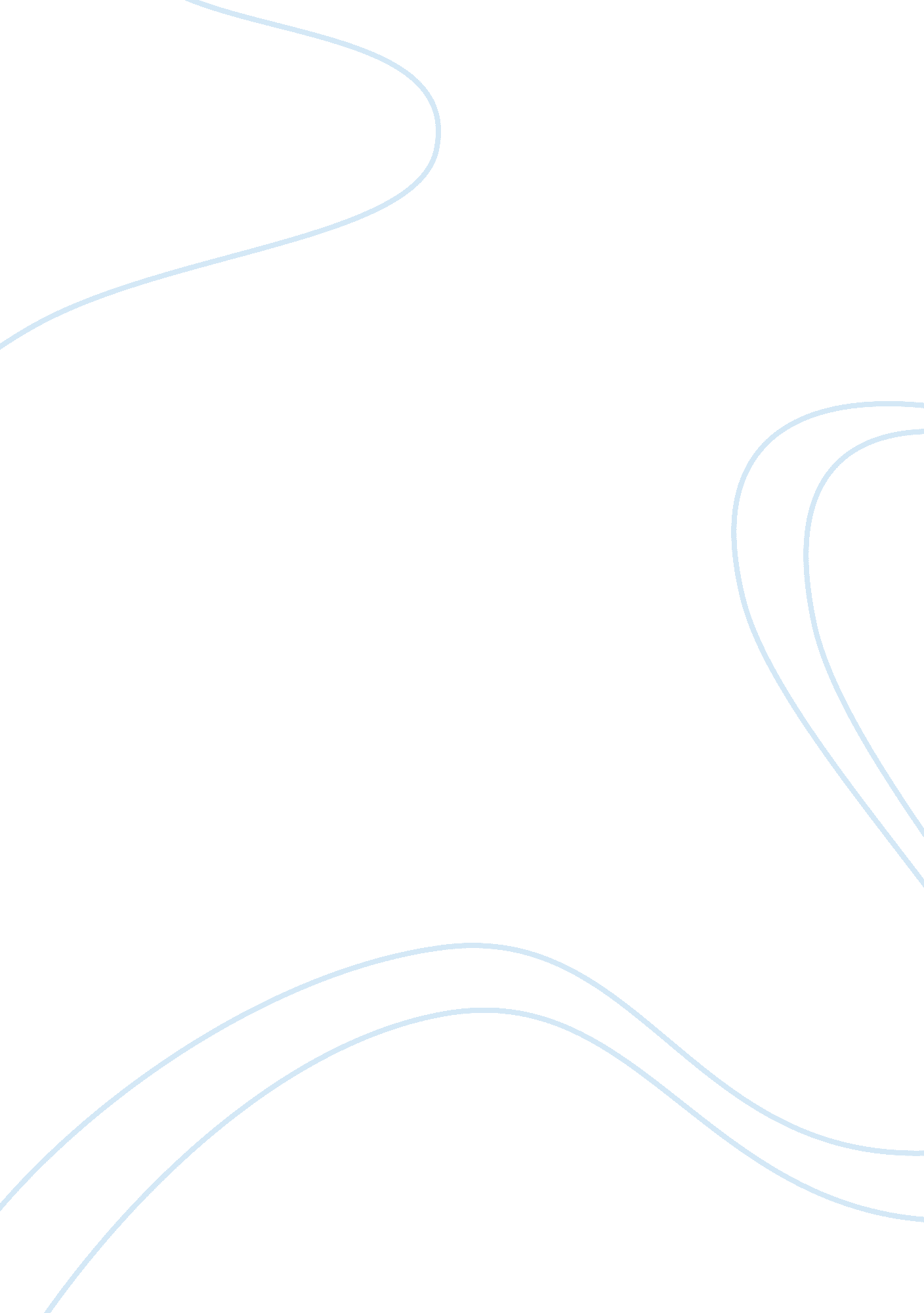 Bhajis not burgers for indiaFood & Diet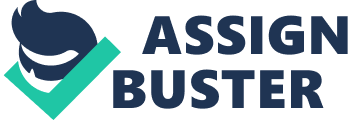 A. summary: The text: " Bhajis not Burgers for India" by Tara Patel from Delhi, is about the changing of the India food chain, and the way of carrying the agriculture. Protesters as the Karnataka Rajya Raitha Sangha demanded that the fast-food chain leave India, because they mean that it and other foreign food operation were threatening traditional agriculture by expanding the meat industry and forcing the methods and seed varieties on farmers. But it seems that the fast-food chains doesn't care, because soon other food companies like McDonalds opens new restaurants in New Delhi and Bombay. The reason why there is a big discuss to this, is because the fast-food chains like Kentucky Fried Chicken is not allow to serve beef in India, but instead they use other methods and in that way, they change the India traditions. It is the companies who control the farmers by telling them what to grow and how to grow it. But the fast-food chains defends them selves by telling that they give the farmers the opportunity to use modern farming methods and it will also increase the export for the country. As an example, McDonalds started in Brazil by using 8 farmers but now they use 8000 farmers, so it should be financial positive for the farmers and the country. B. translation: Potatoes in car tiers, salad and cabbage on the roof, fish cleaned in wastewater - this are some of the imaginative projects that people in the third worlds overcrowded big cites survive on. But with the crowd of people from the areas to city the food supply have become one of the biggest problems. Between 60 and 90 % of peoples earnings are normally use for food - so all that can saved by being self severing are earned back. In china all cities are self serving with vegetables. To the customers the vegetables have the advantage that they are fresh. There can be pollution problems with the products if one haven't cleaned the wastewater that are used for watering enough. C. Essay: Burgers, Rice, Frikadeller, Potatoes? When a big food chain establish in a country they will have an effect on the farmers and the country, but in a positive or a negative direction? Like in this situation, where the country is reasonable poor on a national basis. Or you cold say that the country is spited up in two parts (rich and poor people). So the fast-food chains will in a positive direction influence the farmers and the country, because they will help them economical. It could also be negative because it will have an effect that the farmers that produce the traditional food will have a hard time surviving. Because the fast-food chains will be too dominant on the food marked. It could also raise the prices on the food, when the local farmers earn more money. So it cut have an impact on the poor, because they will not have the money to the daily " bread-and-butter". So if this happens it could result in a hunger among the poor. The problem with using water to make some of the products like chicken is also unsatisfied, because many families in India need water, but that's how the Business works today. No matter where you go in the world, it is almost possible the find a McDonalds restaurant or a Coca-Cola machine. So it is a problem that they are so prominent on the food marked, because it is difficult for other restaurants to survive, and they are important for the country because they present the county's traditional food. The fast-food is also known as it tells from the word " fast". Fast-food is also known as junk food, if you take a look at the American people, you could see that many of them are being in the overweight class. So it has also an effect on people's condition and appearance. 